№ 101/229 от 03.05.2020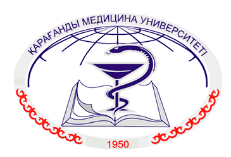 РАСПИСАНИЕ ИТОГОВОЙ ГОСУДАРСТВЕННОЙ АТТЕСТАЦИИМАГИСТРАНТОВ ПО СПЕЦИАЛЬНОСТИ: «7М10108»-Менеджмент в общественном здравоохранениина 2019-2020 учебный годЗащита магистерской диссертацииСогласовано30.04.2020 16:43 Ташетова Айгуль Балабековна30.04.2020 23:19 Риклефс Виктор Петрович01.05.2020 10:19 Каюпова Гаухар СериковнаПодписано03.05.2020 10:05 Досмагамбетова Раушан Султановна ГруппаКоличество человекДата сдачиВремяМесто проведения101-Менедж-М1.Байшина И.Д2.Жанабаева С.У3. Искакова Л.Н4.Копобаева Ф.К5. Копобаева И.Л6. Моторгина (Деркач) А.В7. Нагметуллина (Казбекқызы) С8. Смирнова О.В9.Курбанова А.О25.06.2009.00-18.00Гоголя, 40 Зал ученого совета, /«Microsoft Teams»